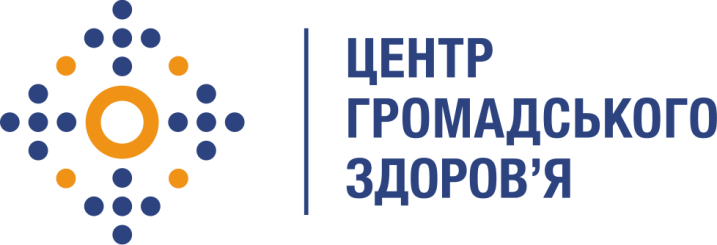 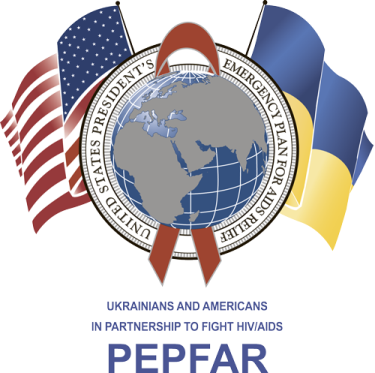 Державна установа 
«Центр громадського здоров’я Міністерства охорони здоров’я України» оголошує конкурс на залучення консультанта в рамках проекту «Посилення спроможності лікування ВІЛ/СНІД в Україні згідно з Надзвичайним планом Президента США по боротьбі зі СНІДом (PEPFAR)»Назва позиції: Консультант з надання послуг ведучого-фасилітатора супроводу груп підтримки ВІЛ-інфікованих пацієнтів для впровадження підходу «рівний рівному». Кількість позицій: 1Початок виконання робіт: жовтень 2018 - березень 2019 року.Рівень зайнятості: 15 робочих днів / 15 проведених груп за вказаний період.  Регіони зайнятості: Київська область. Інформація щодо установи:Державна установа «Центр громадського здоров’я Міністерства охорони здоров’я України» (далі – Центр) здійснює організаційне та технічне керівництво для медичних працівників і менеджерів охорони здоров'я для забезпечення адекватності лікування ВІЛ-позитивних осіб та пацієнтів з туберкульозом. Центр надає допомогу в розробці регуляторної політики і взаємодіє з іншими міністерствами, науково-дослідними установами, міжнародними установами та громадськими організаціями, що працюють в сфері ВІЛ/СНІДу та туберкульозу. У програмах моніторингу, Центр приділяє особливу увагу зміцненню зв'язків із закладами первинної ланки охорони здоров'я та соціальних служб, як основу суспільної охорони здоров'я. Центр також працює з організаціями – представниками громадянського суспільства (наприклад, НУО що займаються адвокацією та зниженням шкоди в галузі ВІЛ-інфекції/СНІДу, місцевими громадськими організаціями, що працюють в сфері профілактики та лікування ВІЛ тощо) по всій Україні для задоволення потреб пацієнтів і для забезпечення скоординованої та орієнтованої на пацієнта відповіді на інфекційні захворювання. Коротка характеристика групи підтримкиГрупи підтримки - це групи людей, що збираються регулярно та об'єднані спільною проблемою або ситуацією. Групи служать для обміну досвідом, інформацією і надання допомоги. Особливість такого виду групової роботи полягає в тому, що відповідальність за організацію та проведення зустрічей покладено на ведучого-фасилітатора, а не учасників групи.Ведучий-фасилітатор. Соціальний працівник, лікар, психолог. Може не бути причетним до проблематики учасників групи. Характеристика учасників, кількість. Люди, об'єднані спільною проблемою, ситуацією, захворюванням. Рекомендована кількість - до 20-25 учасників.Час проведення, тривалість роботи групи. Рекомендовано в середньому 1,5-3 години.Місце проведення. Комфортне місце зі стільцями в будь-якій установі (офіс організації, конференц-зал в ЛПУ, ін.)Особливості участі. Групи закриті для людей, не причетних до проблеми (родичі, друзі та ін.), але відкриті для нових учасників з такою проблемою. Участь в групі безкоштовна.Обов’язки консультанта:Розвиток груп підтримки, залучення пацієнтів до участі в групах підтримкиОрганізація роботи груп підтримки в регіоніФасилітація не менше двох груп підтримки на місяцьПідготовка та навчання фасилітаторів серед учасників груп підтримкиКоординація діяльності груп підтримки в регіоніСпівпраця  з органами місцевої влади та НУОІнше (пропозиції консультанта за попереднім погодженням з координатором Центру)Професійні та кваліфікаційні вимоги:Медична освіта, освіта «Соціальна робота»  та/або «Психологія» та досвід роботи у сфері надання послуг ЛЖВ не менше 2 років (є перевагою); Досвід в організації та проведенні навчання на робочому місці (є перевагою);Досвід участі та проведення груп підтримки;Відмінне знання усної та письмової ділової української мови;Володіння англійською мовою (є перевагою);Добре знання комп'ютера, що включає володіння пакетом програм MS Office, Exсel, PowerPoint.Чітке дотримання термінів виконання завдань;Відповідальність.Інші специфікації та припущення:Постачальник отримає оплату за фактично надані послуги.  Центр забезпечує нагляд через команду координаторів протягом всього терміну дії цього договору. Всі платежі в рамках цього договору будуть здійснені на основі щомісячного рахунку фактури наданого постачальником після виконання завдань та будуть оплачені протягом 6 - 7 днів після його отримання.Резюме мають бути надіслані на електронну адресу: vacancies@phc.org.ua. В темі листа, будь ласка, зазначте: «155 -2018 Консультант супроводу груп підтримки».Термін подання документів – до 25 вересня 2018 року, реєстрація документів 
завершується о 18:00.За результатами відбору резюме успішні кандидати будуть запрошені до участі у співбесіді. У зв’язку з великою кількістю заявок, ми будемо контактувати лише з кандидатами, запрошеними на співбесіду. Умови завдання та контракту можуть бути докладніше обговорені під час співбесіди.Державна установа «Центр громадського здоров’я Міністерства охорони здоров’я України» залишає за собою право повторно розмістити оголошення про вакансію, скасувати конкурс на заміщення вакансії, запропонувати посаду зі зміненими обов’язками чи з іншою тривалістю контракту.